ПОЛОЖЕНИЕо соревнованиях«Открытый кубок СКА «День защитника отечества» на призы компании FISCHER23 февраля 2016 г.Дисциплина — слалом-гигант "боне"1. Организация и руководство соревнованиямиРуководство и организацию соревнований осуществляет Филиал ФАУ МО РФ «ЦСКА» (СКА, г. Санкт-Петербург).Соревнования проводятся на курорте "Охта Парк" при поддержке курорта "Охта Парк" и школы горнолыжного спорта "Охта Парк".Спонсорскую поддержку соревнований будут осуществлять компания "FISCHER" и горнолыжный магазин "Ski Magic"/"Магия лыж".Соревнования утверждены региональной общественной организацией "Спортивной федерацией горнолыжного спорта и сноуборда Санкт-Петербурга".2. Цели и задачиПопуляризация и развитие детско-юношеского горнолыжного спорта Санкт-Петербурга и Ленинградской области.Повышение спортивного мастерства и приобретение соревновательного опыта юными горнолыжниками.Организация праздника для детей.Пропаганда среди молодёжи и населения здорового образа жизни.Формирование патриотического духа подрастающего поколения.3. Время и место проведения соревнований23 февраля 2016 года.Россия, Ленинградская область, Всеволожский район, деревня Сярьги, горнолыжный курорт "Охта Парк"www.ohtapark.ru4. Участники соревнованийК участию в соревнованиях допускаются учащиеся горнолыжных школ и клубов Санкт-Петербурга и Ленинградской области уверенно катающиеся на лыжах, по предварительной заявке.5. Программа соревнованийСоревнования будут проходить в два этапа. Результаты будут засчитываться по одной попытке.Первыми приглашаются возрастные группы 2010 и 2008-2009. Вторым этапом приглашаются дети 2006-2007 и 2004-2005 годов рождения. Стартовые номера можно будет получить в два этапа. Для представителей команд, чьи дети выступают во всех возрастных группах номера будут выдаваться в Гео-куполе внизу склона у подъемника номер 5 с 8.30. Для тех, у кого дети выступают только в возрастных группах 2004-2007 номера будут выдаваться в 10.00 в Гео-куполе внизу склона у подъемника номер 5.На протяжении состязаний «Конь-Огонь» будет поддерживать участников соревнований и веселить гостей.На финише трассы «Конь-Огонь» будет раздавать участникам соревнований подарки.Всех участников соревнований и гостей курорта ждут сюрпризы, игры под руководством артистов театра в красочных костюмах, шоу дрессированных зверей, розыгрыш призов в лотерее.6. Условия проведения соревнований и определение победителейОчередность стартов определяется жеребьёвкой.Участник, показавший наименьшее время на трассе занимает первое место, следующий — второе и т. д. Двое или более участников, показавших одинаковое время, занимают одинаковые места, следующее место не присуждается.Участник может быть дисквалифицирован по решению судейской коллегии за не прохождение ворот, опоздание на старт, нарушения при просмотре трассы, пересечение линии ворот при разминке, недисциплинированное поведение участника.Опоздавшие на старт не допускаются.Напоминаем, что протесты подаются в течении 15 минут с момента оглашения результатов попытки (в т.ч. принятие решения о дисквалификации участников соревнований).7. НаграждениеОглашение результатов и награждение победителей и призёров состоится по окончании обработки результатов. Награждаются 5 первых мест в каждой возрастной группе среди девочек и мальчиков. Ожидаются спонсорские подарки.8. Медико-санитарное обеспечение и техника безопасностиОрганизаторы соревнований, участники, зрители обязаны строго соблюдать правила безопасности и поведения на склоне.Все участники соревнований должны быть в шлеме, с нагрудным номером и в сопровождении тренера-преподавателя.Организаторы соревнований рекомендуют заключить (и привезти его с собой на соревнования) договор  добровольного медицинского страхования детей и (или) договор страхования от несчастного случая. Добровольное страхование является личной ответственностью родителей участника соревнования.Организаторы соревнований обеспечивают безопасность всем участникам соревнований в соответствии с требованиями и правилами проведения соревнований. Тем не менее, организаторы соревнований предупреждают о невозможности устранения всех рисков связанных с нанесением вреда здоровью.Во время проведения соревнований будет организована скорая медицинская помощь.9. Порядок и сроки подачи заявокЗаявки и изменения на участие в соревнованиях подаются участвующими организациями до 15.00 21 февраля.В основной заявке должны быть указаны:наименование спортивной организации;фамилия, имя участников;год рождения;спортивная квалификация на данный момент (если имеется).Заявка должна быть подписана руководителем спортивной организации и тренером, заверена печатью. В заявке указываются фамилия, имя, отчество, телефон представителя команды.Условием приема заявок на участие детей 2010, 2008-2009 г.р. является лично подписанное родителями Согласие на участие ребенка в соревнованиях и должно быть предоставлено при получении номеров (Приложение 2).Заявки просим представлять в электронном виде на адрес ski_club@mail.ru, с разбивкой по возрастным группам (в том числе девочки/мальчики).10. Контактная информацияE-mail: ski_club@mail.ru
Сайт: www.sca-ski.ruInstagram: scaski
ТЕЛЕФОН: 
+7-921-903-33-86 директор Чеснокова Ольга Ивановна,+7-921-992-18-50 администратор Егорова Полина Олеговна,
+7-921-778-10-01 администратор Панова Наталья Евгеньевна11. Стартовый взнос: 650 рублей с человека (оплачивается при получении номера). Заявленные, но не пришедшие на старт оплачивают стартовый взнос в полном размере.Регламент дня соревнованийПриложение 1ЗАЯВКАна участие в соревнованиях«Открытый кубок СКА «День защитника отечества» на призы компании FISCHERСезон 2015—2016 гг.От _______________________________________________________________(наименование школы/клуба)Время проведения: «_____»_____________2016 г.Место проведения: ГК «Охта Парк»Руководитель ____________________________________ (________________)                                                  (Ф.И.О)                                                      (подпись)Тренер __________________________________________ (________________)                                                  (Ф.И.О)                                                       (подпись)Представитель на соревнованиях __________________________________Телефоны: _____________________________________________________Дата «_______»_________________2016 г.Приложение 2«СОГЛАСИЕ»«        »__________________2016 г. __________________________ (___________________)                           (Ф.И.О)                                    (подпись)НачальникФилиала ФАУ МО РФ «ЦСКА»(СКА, г. Санкт-Петербург)________________ Н. А. Козьяков «___» _________________ 2016 г.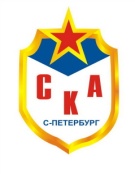 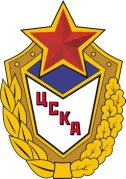 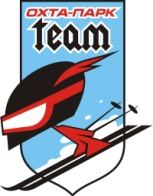 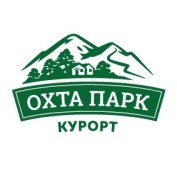 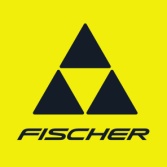 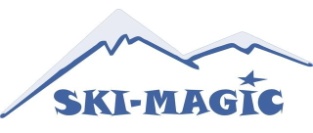 Наименование соревнований:«Открытый кубок СКА "День защитника отечества" на призы компании FISCHER» при поддержке курорта Охта Парк и Школы Горнолыжного Спорта Охта-ПаркПроводящая организация:Горнолыжная школа СКАПринимающая сторона:Курорт Охта ПаркТехническая поддержка:Школа Горнолыжного Спорта Охта-ПаркДата проведения:23 февраля 2016 г.Технический вид:Слалом-гигант «боне» (1 попытка)Порядок старта:1-ая трасса:- открывающий Конь-Огонь и лучшие воспитанники школы СКА- девочки и мальчики 2010 г.р. (старт ниже эстакады)- девочки 2008-2009 г.р. (старт с эстакады)- мальчики 2008-2009 г.р. (старт с эстакады)Порядок старта:2-ая трасса: - открывающий Конь-Огонь- девочки и девушки 2006-2007 г.р., 2004-2005 г.р.- мальчики и юноши 2006-2007 г.р., 2004-2005 г.р.Выдача номеров для всех групп представителям команд:08:30-9:30Разминка для групп 2010, 2008-2009:09:00Время начала просмотра трассы для групп 2010, 2008-2009:09:30Время старта для групп 2010, 2008-2009:10:00Окончание заездов для групп 2010, 2008-2009:11:20Танец Коня-Огня, шоу дрессированных животных (приглашаются все гости праздника):11:30Награждение групп 2010, 2008-2009(приглашаются все гости праздника):11:50 Выдача номеров для групп 2006-2007, 2004-2005 представителям команд:10:00Разминка для групп 2006-2007, 2004-2005:10:30-11.30Время начала  просмотра трассы для групп 2006-2007, 2004-2005:12:00 (12:10)Время старта для групп 2006-2007, 2004-2005:12:30 (12:40)Историко-патриотическая часть, слово руководства и представителей Клуба СКА и спонсоров соревнований:14:30Танец Коня-Огня:14:50Лотерея:15:00Церемония награждения, гимн, сбор стартовых номеров15:20Склон проведения соревнований:Спортивный склон (№5) курорт Охта Парк (для разминки закрыт)Требование для просмотра:Боковым соскальзыванием по полотну трассыТребование к разминке:На соседнем склоне слева от канатной дороги №5Сбор стартовых взносов, выдача номеров, место для переодевания:Гео-купол у подъемника №5Отв. лицо за сбор стартовых взносов и выдачу номеров – представители школы СКА и Охта-ПаркПолучают представители команд по заявкам№п\пФамилияИмя (полностью)Год рожденияразрядПримечаниеЯ, ____________________________________________________________                                                  (Ф.И.О родителя )                                    даю согласие на участие   моего сына /  моей дочери                                                                               (нужное подчеркнуть)______________________________________________________________(Ф.И.О ребенка, дата рождения)соревнованиях    «Открытый кубок СКА «День защитника отечества» на призы компании FISCHER сезона 2015-2016 гг Время проведения: «_____»___________2016 г.   Место проведения -  ГК "Охта Парк"Ответственность  за участие моего ребенка  в указанных соревнованиях беру на себя.С положением о проведении соревнований ознакомлен.